OŠ Antuna Kanižlića, Požega                                       INFORMACIJE za roditelje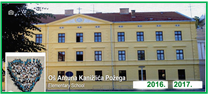                                                        PREDMETNA NASTAVA  V. i VII. razredHvala na suradnji!Razredni odjel/ razredništvo/Razrednik/- ica:Predmetkoji predajeVrijeme održavanjaVrijeme održavanjaVrijeme održavanjaVrijeme održavanjaVrijeme održavanjaVrijeme održavanjaRazredni odjel/ razredništvo/Razrednik/- ica:Predmetkoji predajeV. i VII. prijepodneV. i VII. prijepodneV. i VII. prijepodneV. i VII. poslijepodneV. i VII. poslijepodneV. i VII. poslijepodneV. RAZREDV. RAZREDV. RAZREDDANSATOD_DODANSATOD_DOV.aJosipa ValentićVjeronaukPonedjeljak 3.9.50-10.35Srijeda6.17.55-18.40V.bMartinija PrgometInformatikaUtorak5.17.05-17.50Srijeda3.9.50-10.35V.cJadranka ĐakovićGeografijaSrijeda2.8.50-9.35Ponedjeljak 4.16.15-17.00V.dVladimir KamenčakHrvatski jezikUtorak2.8.50-9.35Srijeda4.16.15-17.00VII. RAZREDVII. RAZREDVII. RAZREDDANSATOD_DODANSATOD_DO VII.aNeven Marković Priroda/BiologijaPonedjeljak 4.10.45-11.30Srijeda4.16.15-17.00VII.bVlasta KoudelaEngleski jezikPonedjeljak 5.11.35-12.20Petak3.15.20-16.05VII.cKlaudija GašparPovijestUtorak3.9.50-10.35Srijeda3.15.20-16.05VII.dTihomir KaderžabekMatematika Ponedjeljak 2.8.50-9.35Ponedjeljak 3.15.20-16.05Predaje….Učitelj/-icaPredmetkoji predajeVrijeme održavanjaVrijeme održavanjaVrijeme održavanjaVrijeme održavanjaVrijeme održavanjaVrijeme održavanjaPredaje….Učitelj/-icaPredmetkoji predajeV. i VII. prijepodneV. i VII. prijepodneV. i VII. prijepodneV. i VII. poslijepodneV. i VII. poslijepodneV. i VII. poslijepodneUčitelji bez razredništvaUčitelji bez razredništvaUčitelji bez razredništvaDANSATOD_DODANSATOD_DOVII.a,b,c,dMirjana BajićHrvatski jezikPonedjeljak 5.11.35-12.20Srijeda5.17.05-17.50V. a,b,c,d; VII.a,c,dJosipa BušićEngleski jezikPetak2.8.50-9.35Utorak4.16.15-17.00svi IV. - VIII.Jasminka HajpekNjemački jezikUtorak3.9.50-10.35Ponedjeljak 3.15.20-16.05V.-VIII.Robert  KresinaLikovna kulturaČetvrtak4.16.15-17.00Ponedjeljak 3.9.50-10.35V.-VIII.Mario SovčikGlazbena kulturaUtorak5.11.35-12.20Ponedjeljak 3.15.20-16.05V.a,b,c,d; VI.aKatarina GazdovićMatematikaČetvrtak5.11.35-12.20Četvrtak4.16.15-17.00svi VII. i  VIII.Antun DokozaFizikaPonedjeljak 6.12.25-13.10Ponedjeljak 3.15.20-16.05V.-VIII.Renata MarinićTehnička kulturaPonedjeljak 3.9.50-10.35Četvrtak3.15.20-16.05svi V.;VI. ; VII.Vjekoslav LojberTjelesna i z. kult.Utorak3.15.20-16.05Utorak3.15.20-16.05